MODULO DI PRENOTAZIONE VIAGGI                                        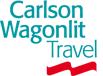 PRENOTAZIONE HOTELNome / Cognome ViaggiatoreNome / Cognome ViaggiatoreNome / Cognome ViaggiatoreNome / Cognome ViaggiatoreNome / Cognome ViaggiatoreTel. - Tel. - Tel. - Tel. - Centro di  CostoCentro di  CostoMassimiliano LuppiMassimiliano LuppiMassimiliano LuppiMassimiliano LuppiMassimiliano LuppiDemoDemoRichiesto da:Richiesto da:Richiesto da:Richiesto da:Richiesto da:Tel.FaxFaxe-mail:e-mail:e-mail:Massimiliano LuppiFurlan WalterMassimiliano LuppiFurlan WalterMassimiliano LuppiFurlan WalterMassimiliano LuppiFurlan WalterMassimiliano LuppiFurlan Walter02-29060603travel@hackingteam.comtravel@hackingteam.comtravel@hackingteam.comConsegna per il giorno:Consegna per il giorno:Consegna per il giorno:Consegna per il giorno:Consegna per il giorno:Presso:Presso:Presso:Presso:Presso:Presso:22/04/201422/04/201422/04/201422/04/201422/04/2014HT Srl – Via della Moscova, 13 – 20121 MilanoHT Srl – Via della Moscova, 13 – 20121 MilanoHT Srl – Via della Moscova, 13 – 20121 MilanoHT Srl – Via della Moscova, 13 – 20121 MilanoHT Srl – Via della Moscova, 13 – 20121 MilanoHT Srl – Via della Moscova, 13 – 20121 MilanoBIGLIETTO AEREOBIGLIETTO AEREODataDa / ADa / AVettore e N. VoloVettore e N. VoloVettore e N. VoloOra PartenzaOra PartenzaOra PartenzaOra Arrivo Richiesta06/05/2014Milano - ChisinauMilano - ChisinauPomeriggio/Sera07/05/2014Chisinau – MilanoChisinau – MilanoPomeriggio/SeraPomeriggio/SeraPomeriggio/SeraCitta’Arrivo PartenzaTipo cameraLeogrand Hotel & Convention Center Mitropolit Varlaam 77 | Vlaicu Parcalab Str, Chisinau MD-2012, Moldova06/05/201407/05/2014Standard + kingbedDate 22/04/2014Requested by                            Simonetta GallucciDateApproved by